               РОССИЙСКАЯ ФЕДЕРАЦИЯ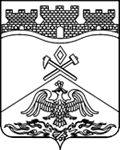 РОСТОВСКАЯ ОБЛАСТЬ  АДМИНИСТРАЦИЯГОРОДА ШАХТЫмуниципальное  бюджетное общеобразовательное учреждениег.Шахты Ростовской области «Средняя общеобразовательная школа №32» (МБОУ СОШ №32 г. Шахты)346521 Россия, г. Шахты Ростовской области, пер. Думский, 3 телефон- 8(636)23-95-15, , school32@shakhty-edu.ruОбсуждено                                                                                      «Утверждаю»на заседании Управляющего совета                                   ДиректорМБОУ СОШ №32 г. Шахты                                      МБОУ СОШ №32 г. ШахтыПротокол № 1 от 11.09.2020                                      Приказ № 105 от 11.09.2020г.                                                                                      ____________ С.М. Ищенко           ПОРЯДОК ПРИЕМА на обучение по образовательным программам начального общего, основного общего и среднего общего образования в муниципальное бюджетное общеобразовательное учреждениег.Шахты Ростовской области 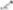 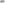 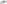 «Средняя общеобразовательная школа №32»1. Общие положения1.1. Правила приема граждан на обучение по образовательным программам начального общего, основного общего, среднего общего образования в муниципальное бюджетное общеобразовательное учреждение г.Шахты Ростовской области «Средняя общеобразовательная школа №32» (далее — Правила) разработаны с целью соблюдения законодательства Российской Федерации в области образования и обеспечения прав граждан на получение общедоступного и бесплатного общего образования.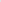 1.2. Настоящие Правила разработаны и осуществляются в соответствии сКонституцией Российской Федерации, федеральными законами от 29.12.2012№273ФЗ «Об образовании в Российской Федерации», от 31.05.2002 № 62-ФЗ «О гражданстве Российской Федерации», от 19.02.1993 №4528-1 «О беженцах», от 19.02.1993 №4530-1 «О вынужденных переселенцах», 25.07.2002№115-ФЗ «О правовом положении иностранных граждан в Российской Федерации», от 27.07.2006 №152-ФЗ «О персональных данных», Указом Президента Российской Федерации «О дополнительных мерах по обеспечению прав и защиты интересов несовершеннолетних граждан Российской Федерации» от 13.04.2011 №444, Санитарно-эпидемиологическими правилами СанПиН 24.2.2821-10, утвержденными Постановлением Главного государственного санитарного врача РФ от 29.12.2010№189, приказами Министерства просвещения Российской Федерации от 02..09.2020 г. № 458 «Об утверждении Порядка приема  на обучение по образовательным программам начального общего, основного общего, среднего общего образования», Постановлением Администрации города Шахты «О закреплении территорий, на которых проживают граждане, имеющие право на получение общего образования, за МБОУ СОШ №32 г.Шахты, Уставом муниципального бюджетного общеобразовательного учреждения г.Шахты Ростовской области «Средняя общеобразовательная школа №32».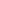 1.3. При приеме граждан в муниципальное бюджетное общеобразовательное учреждение г.Шахты Ростовской области «Средняя общеобразовательная школа №32» (далее — МБОУ СОШ №32 г.Шахты) запрещается требовать документы, не предусмотренные настоящими Правилами, устанавливать конкурсные требования и условия при зачислении.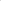 Прием на обучение в МБОУ СОШ№32 г.Шахты проводится на принципах равных условий приема для всех поступающих, за исключением лиц, которым в соответствии с законодательством Российской Федерации предоставлены особые права (преимущества) при приеме на обучение.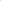 Порядок приема 1.Порядок приема на обучение по образовательным программам начального общего, основного общего и среднего общего образования регламентирует правила приема граждан Российской Федерации на обучение по образовательным программам начального общего, основного общего и среднего общего образования  в МБОУ СОШ №32 г.Шахты.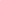 2.Прием на обучение по основным общеобразовательным программам за счет бюджетных ассигнований федерального бюджета, регионального бюджета и местного бюджета проводится на общедоступной основе.3.Прием иностранных граждан и лиц без гражданства. В том числе соотечественников, проживающих за рубежом в МБОУ СОШ №32 на обучение по основным общеобразовательным программам осуществляется в соответствии с законодательством.4.Правила приема на обучение по основным общеобразовательным программам должны обеспечивать прием всех граждан, которые имеют право на получение общего образования соответствующего уровня в соответствии с законодательством. 5.Правила приема в МБОУ СОШ №32 на обучение по основным общеобразовательным программам должны обеспечивать также прием в образовательную организацию граждан, имеющих право на получение общего образования соответствующего уровня и проживающих на закрепленной территории.6.Закрепление за конкретными территориями школы осуществляется Администрацией г.Шахты.7.МБОУ СОШ №32 г.Шахты размещает на информационном стенде и официальном сайте в Интернет издаваемый не позднее 15 марта текущего года Постановление Администрации г.Шахты о закреплении образовательной организации за конкретными территориями г.Шахты в течение 10 календарных дней с момента его издания.8. Получение начального общего образования в МБОУ СОШ №32 начинается по достижении детьми возраста 6,5 лет при отсутствии противопоказаний по состоянию здоровья, но не позже достижения ими возраста 8 лет. По заявлению родителей (законных представителей детей) Департамент образования вправе разрешить прием детей на обучение по образовательным программам начального общего образования в более раннем или более позднем возрасте.9. Во внеочередном порядке предоставляются места в МБОУ СОШ №32 детям в соответствии с законодательством РФ.10.Проживающие в одной семье и имеющие общее место жительства дети имеют право преимущественного приема на обучение по образовательным программам начального общего образования в МБОУ СОШ №32, если в ней обучаются их братья и сестры.11. Дети с ограниченными возможностями здоровья принимаются на обучение по адаптированной образовательной программе начального общего, основного общего и среднего общего образования только с согласия их родителей (законных представителей) и на основании рекомендаций психолого-медико-педагогической комиссии.Поступающие с ограниченными возможности здоровья, достигшие возраста 18 лет, принимаются на обучение по адаптированной образовательной программе только с согласия самих поступающих.12. Прием в МБОУ СОШ №32 осуществляется в течение всего учебного года при наличии свободных мест.13.В приеме в МБОУ СОШ №32 может быть отказано только по причине отсутствия в ней свободных мест. В случае отсутствия мест в МБОУ СОШ №32 родители (законные представители ребенка) для решения вопроса о его устройстве в другую образовательную организацию обращаются непосредственно в Департамент образования г.Шахты.14.МБОУ СОШ №32 с целью проведения организованного приема в 1 класс размещает на информационном стенде и официальном сайте в сети «Интернет» информацию:О количестве мест в 1-х классах не позднее 10-ти календарных дней с момента издания приказа;О наличии свободных мест в 1-х классах для приема детей, не проживающих на закрепленной территории, не позднее 5 июля текущего года. 15. Прием заявлений о приеме на обучение в первый класс МБОУ СОШ №32 г.Шахты для детей, проживающих на закрепленной территории, начинается   1 апреля текущего года  и завершается  30 июня текущего года. Заявления принимаются ежедневно с понедельника по пятницу с 8.00. до 16.00.Директор МБОУ СОШ №32 издает приказ о приеме на обучение детей в течение 3-х рабочих дней после завершения приема заявлений о приеме  на обучение в 1 класс..Для детей, не проживающих на закрепленной территории, прием заявлений  о приеме на обучение в 1 класс начинается  6 июля текущего года до момента заполнения свободных мест, но не позднее 5 сентября текущего года.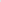 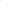 При завершении приема в первый класс всех детей, проживающих на закрепленной территории, осуществляется прием детей, не проживающих на закрепленной территории, ранее 6 июля  текущего года.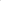 16.Организация индивидуального отбора при приеме в МБОУ СОШ №32 для получения основного и среднего общего образования с углубленным изучением отдельных предметов или для профильного обучения допускается в случаях и порядке, предусмотренных законодательством РФ.17.При приеме на обучение  МБОУ СОШ №32 поступающего или его родителей  со своим Уставом, с лицензией на осуществление образовательной деятельности, со свидетельством о государственной аккредитации, с общеобразовательными программами и другими документами, регламентирующими организацию и осуществление образовательной деятельности, права и обязанности обучающихся.18.При приеме на обучение по имеющим  государственную аккредитацию образовательным программам начального общего и основного общего образования выбор языка образования, изучаемых родного языка из числа языков народов РФ, в том числе русского языка как родного языка, государственных языков республик РФ, осуществляется по заявлению родителей (законных представителей).           19. При приеме на обучение по имеющим государственную аккредитацию образовательным программам начального общего и основного общего образования выбор языка образования, изучаемых родного языка из числа языков народов Российской Федерации, в том числе русского языка как родного языка, государственных языков республик Российской Федерации осуществляется по заявлению родителей (законных представителей) детей24.           20. Прием на обучение по основным общеобразовательным программам осуществляется по личному заявлению родителя (законного представителя) ребенка .           21. Заявление о приеме на обучение и документы для приема на обучение подаются одним из следующих способов:лично в общеобразовательную организацию;через операторов почтовой связи общего пользования заказным письмом с уведомлением о вручении;в электронной форме (документ на бумажном носителе, преобразованный в электронную форму путем сканирования или фотографирования с обеспечением машиночитаемого распознавания его реквизитов) посредством электронной почты общеобразовательной организации или электронной информационной системы общеобразовательной организации, в том числе с использованием функционала официального сайта общеобразовательной организации в сети Интернет или иным способом с использованием сети Интернет;с использованием функционала (сервисов) региональных порталов государственных и муниципальных услуг, являющихся государственными информационными системами субъектов Российской Федерации, созданными органами государственной власти субъектов Российской Федерации (при наличии).МБОУ СОШ №32 г.Шахты осуществляет проверку достоверности сведений, указанных в заявлении о приеме на обучение, и соответствия действительности поданных электронных образов документов. При проведении указанной проверки  МБОУ СОШ №32  вправе обращаться к соответствующим государственным информационным системам, в государственные (муниципальные) органы и организации.         22. В заявлении о приеме на обучение родителем (законным представителем) ребенка или поступающим, реализующим право, предусмотренное пунктом 1 части 1 статьи 34 Федерального закона, указываются следующие сведения:фамилия, имя, отчество (при наличии) ребенка или поступающего;дата рождения ребенка или поступающего;адрес места жительства и (или) адрес места пребывания ребенка или поступающего;фамилия, имя, отчество (при наличии) родителя(ей) (законного(ых) представителя(ей) ребенка;адрес места жительства и (или) адрес места пребывания родителя(ей) (законного(ых) представителя(ей) ребенка;адрес(а) электронной почты, номер(а) телефона(ов) (при наличии) родителя(ей) (законного(ых) представителя(ей) ребенка или поступающего;о наличии права внеочередного, первоочередного или преимущественного приема;о потребности ребенка или поступающего в обучении по адаптированной образовательной программе и (или) в создании специальных условий для организации обучения и воспитания обучающегося с ограниченными возможностями здоровья в соответствии с заключением психолого-медико-педагогической комиссии (при наличии) или инвалида (ребенка-инвалида) в соответствии с индивидуальной программой реабилитации;согласие родителя(ей) (законного(ых) представителя(ей) ребенка на обучение ребенка по адаптированной образовательной программе (в случае необходимости обучения ребенка по адаптированной образовательной программе);согласие поступающего, достигшего возраста восемнадцати лет, на обучение по адаптированной образовательной программе (в случае необходимости обучения указанного поступающего по адаптированной образовательной программе);язык образования (в случае получения образования на родном языке из числа языков народов Российской Федерации или на иностранном языке);родной язык из числа языков народов Российской Федерации (в случае реализации права на изучение родного языка из числа языков народов Российской Федерации, в том числе русского языка как родного языка);государственный язык республики Российской Федерации (в случае предоставления общеобразовательной организацией возможности изучения государственного языка республики Российской Федерации);факт ознакомления родителя(ей) (законного(ых) представителя(ей) ребенка или поступающего с уставом, с лицензией на осуществление образовательной деятельности, со свидетельством о государственной аккредитации, с общеобразовательными программами и другими документами, регламентирующими организацию и осуществление образовательной деятельности, права и обязанности обучающихся;согласие родителя(ей) (законного(ых) представителя(ей) ребенка или поступающего на обработку персональных данных.       23. Образец заявления о приеме на обучение размещается общеобразовательной организацией на своих информационном стенде и официальном сайте в сети Интернет.       24. Для приема родитель(и) (законный(ые) представитель(и) ребенка или поступающий представляют следующие документы:копию документа, удостоверяющего личность родителя (законного представителя) ребенка или поступающего;копию свидетельства о рождении ребенка или документа, подтверждающего родство заявителя;копию документа, подтверждающего установление опеки или попечительства (при необходимости);копию документа о регистрации ребенка или поступающего по месту жительства или по месту пребывания на закрепленной территории или справку о приеме документов для оформления регистрации по месту жительства (в случае приема на обучение ребенка или поступающего, проживающего на закрепленной территории, или в случае использования права преимущественного приема на обучение по образовательным программам начального общего образования);справку с места работы родителя(ей) (законного(ых) представителя(ей) ребенка (при наличии права внеочередного или первоочередного приема на обучение);копию заключения психолого-медико-педагогической комиссии (при наличии).При посещении общеобразовательной организации и (или) очном взаимодействии с уполномоченными должностными лицами общеобразовательной организации родитель(и) (законный(ые) представитель(и) ребенка предъявляет(ют) оригиналы документов, указанных в абзацах 2 - 5 настоящего пункта, а поступающий - оригинал документа, удостоверяющего личность поступающего.При приеме на обучение по образовательным программам среднего общего образования представляется аттестат об основном общем образовании, выданный в установленном порядке.Родитель(и) (законный(ые) представитель(и) ребенка, являющегося иностранным гражданином или лицом без гражданства, дополнительно предъявляет(ют) документ, подтверждающий родство заявителя(ей) (или законность представления прав ребенка), и документ, подтверждающий право ребенка на пребывание в Российской Федерации.Иностранные граждане и лица без гражданства все документы представляют на русском языке или вместе с заверенным в установленном порядке переводом на русский язык.         25. Не допускается требовать представления других документов в качестве основания для приема на обучение по основным общеобразовательным программам.         26. Родитель(и) (законный(ые) представитель(и) ребенка или поступающий имеют право по своему усмотрению представлять другие документы.         27. Факт приема заявления о приеме на обучение и перечень документов, представленных родителем(ями) (законным(ыми) представителем(ями) ребенка или поступающим, регистрируются в журнале приема заявлений о приеме на обучение в общеобразовательную организацию. После регистрации заявления о приеме на обучение и перечня документов, представленных родителем(ями) (законным(ыми) представителем(ями) ребенка или поступающим, родителю(ям) (законному(ым) представителю(ям) ребенка или поступающему выдается документ, заверенный подписью должностного лица общеобразовательной организации, ответственного за прием заявлений о приеме на обучение и документов, содержащий индивидуальный номер заявления о приеме на обучение и перечень представленных при приеме на обучение документов.          28. МБОУ СОШ №32 осуществляет обработку полученных в связи с приемом в общеобразовательную организацию персональных данных поступающих в соответствии с требованиями законодательства Российской Федерации в области персональных данных.          29. Директор МБОУ СОШ №32 издает приказ о приеме на обучение ребенка или поступающего в течение 5 рабочих дней после приема заявления о приеме на обучение и представленных документов, за исключением случая, предусмотренного пунктом 17 Порядка.           30. На каждого ребенка или поступающего, принятого в общеобразовательную организацию, формируется личное дело, в котором хранятся заявление о приеме на обучение и все представленные родителем(ями) (законным(ыми) представителем(ями) ребенка или поступающим документы (копии документов).Регистрационный №                                                         Директору МБОУ СОШ № 32 г. Шахты от г.                                        С.М.Ищенко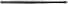                                                                                                     ______________________________                                                                                                                    Ф.И.О. родителя (законного представителя)      ___________________________ЗАЯВЛЕНИЕПрошу принять моего ребенка ____________________________________________ ___________________________________________________________________                              ___________________________________________________________________                           Ф.И.О. ребенка (отчество, дата рождения, место рождения), проживающего по адресу: _______________________________________________________________________________________________________________________________________в _____________ класс МБОУ СОШ № 32 г. Шахты.Прошу при приеме на обучение по имеющим государственную аккредитацию образовательным программам осуществить выбор языка образования русского как родного языка.С Уставом, лицензией на осуществление образовательной деятельности, свидетельством о государственной аккредитации, локальными актами, основными и дополнительными образовательными программами, Порядком приема граждан на обучение по образовательным программам начального общего, основного общего и среднего общего образования	и другими документами, регламентирующими организацию и осуществление образовательной деятельности, правами и обязанностями обучающихся ознакомлен(а).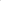 Не возражаю против сбора и обработки своих персональных данных и персональных данных ребенка в Порядке, установленном законодательством РФ.Сведения о родителях (законных представителях)Отец __________________________________________________________________________Ф.И.О. (отчество - при наличии)Адрес места жительства ______________________________________________________________________________________________________________________________________Телефоны для связи ____________________________________________________________Мать _________________________________________________________________________Ф.И.О. (отчество - при наличии),Адрес места жительства _________________________________________________________    _______________________________________________________________________________Телефоны для связи__________________________________________________________          _________________                      _____________________________________                                                     дата                                                         подпись и расшифровка подписи заявителяСогласие на обработку персональных данныхЯ, Ф.И.О._________________________________________________________________________________зарегистрированн_______(-ый\-ая) по адресу:_____________________________________________________________________________________________________________________________________________Документ, удостоверяющий личность:________________________________________________________________________________________________________________________________(сведения о дате выдачи указанного документа и выдавшем его органе)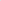 В соответствии с требованиями ст.9 Федерального закона Российской Федерации от 27 июля 2006г. № 152-ФЗ «О персональных данных», подтверждаю своё согласие на обработку муниципальным бюджетным общеобразовательным учреждением г.Шахты Ростовской области «Средняя общеобразовательная школа №32»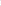 (далее — Образовательное учреждение) персональных данных: Ф.И.О. _____________________________________________________________________________________моего сына, дочери, подопечного  _______________________________________________________________(документ, удостоверяющий личность)_________________________________________________________________________(сведения о дате выдачи указанного документа и выдавшем его органе)в соответствии с требованиями Образовательного учреждения, в целях обеспечения соблюдения законов и иных нормативных правовых актов; содействия обучающимся в обучении, трудоустройстве; обеспечения их личной безопасности; поддержания и сохранения здоровья, контроля качества обучения и обеспечения сохранности имущества, при	условии, что их обработка осуществляется уполномоченным Образовательным учреждением лицом, принявшим обязательства о сохранении конфиденциальности указанных сведений.Предоставляю Образовательному учреждению право осуществлять все действия (операции) с моими персональными данными, включая сбор, систематизацию, накопление, хранение, обновление, изменение, использование, обезличивание, блокирование, уничтожение. Образовательное учреждение вправе обрабатывать мои персональные данные посредством внесения их в электронную базу данных, осуществлять обработку без использования средств автоматизации, в специальных информационных системах персональных данных, так же использовать другие отчетные формы.Передача моих персональных данных иным лицам или иное их разглашение может осуществляться только с моего письменного согласия.Я оставляю за собой право отозвать своё согласие посредством составления соответствующего письменного документа, который может быть направлен мной в адрес Образовательного учреждения по почте заказным письмом с уведомлением о вручении, либо вручен лично под расписку надлежаще уполномоченному представителю Образовательного учреждения.В случае получения моего письменного заявления об отзыве настоящего согласия на обработку персональных данных, Образовательное учреждение обязано прекратить их обработку и исключить персональные данные из базы данных, в том числе электронной, за исключением сведений о фамилии, имени, отчестве, дате рождения.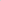 Настоящее согласие дано мной «20	г. и действует бессрочно.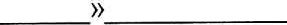 ________________________ /______________________         Подпись                                           Ф.И.О.Приложение №3Журналрегистрации заявлений граждан на прием в 1 классПриложение №4Уведомление о регистрации заявленияУважаемый (ая) ___________________________________________(Ф.И.О. (при наличии) заявителя)В отношении ребенка _______________________________________________________________Ф.И.О. (при наличии) полностьюприняты приложения к заявлению (рег. № заявления_____)Не предоставленные документы необходимо направить в 00 до 30 августа 20___года.Примечание.При направлении заявления в заочной форме (по электронной почте) настоящее уведомление в обязательном порядке предъявляется заявителем при подаче необходимого пакета документов в МБОУ СОШ №32 г. Шахты.Консультацию и справочную информацию по приему в 1 класс можно получить по тел.8(8636)23-95-15, по информации на сайте http://32-школа.рф/категории-информации/приём-в-первый-классЗ. В течение 30 дней с момента регистрации заявления Вы имеете право получить письменный мотивированный ответ из ОО по Вашему требованию.Документы принял дата№Дата регистрации заявленияФ.И.О. заявителяФ.И.О. ребенкаДата и место рожденияАдрес регистрации ребенкаПеречень  предоставленных документовПрочие документыОтметка о выдаче уведомления о регистрзаявленПодпись заявителяПодпись ответственногодолжностного лица за прием заявленийнаименование документовотметка о наличии документов